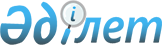 "ҚазТрансОйл" мұнай тасымалдау жөніндегі ұлттық компаниясы" жабық акционерлік қоғамының кейбір мәселелеріҚазақстан Республикасы Үкіметінің ҚАУЛЫСЫ 1998 жылғы 11 қараша N 1151

      Мұнай-газ секторында капиталды шоғырландыру және басқаруды оңтайландыру мақсатында Қазақстан Республикасының Үкіметі ҚАУЛЫ ЕТЕДІ: 

      1. "ҚазТрансОйл" мұнай тасымалдау жөніндегі ұлттық компаниясы" жабық акционерлік қоғамы "ҚазТрансОйл" жабық акционерлік қоғамы болып қайта аталсын. 

      2. Қазақстан Республикасы Үкіметінің "Қазақойл" Ұлттық мұнай-газ компаниясы" акционерлік қоғамы туралы" 1997 жылғы 24 наурыздағы N 410 P970410_ қаулысына мынадай өзгерістер мен толықтыру енгізілсін: 

      1) 1-тармақтың төртінші абзацындағы "көмірсутектерін барлау мен өндіру жөніндегі шетел қатысатын" деген сөздер алынып тасталсын; 

      2) көрсетілген қаулыға "Мемлекеттік қатысу үлесі "Қазақойл" Ұлттық мұнай-газ компаниясы" акционерлік қоғамына берілетін көмірсутектерін барлау және өндіру жөніндегі ұйымдардың тізбесі деген 1-қосымшада: 

      атауындағы "көмірсутектерін барлау және өндіру жөніндегі" деген сөздер алынып тасталсын; 

      мынадай мазмұндағы жолмен толықтырылсын: 

      "ҚазТрансОйл" ЖАҚ" 100". 

      3. Қазақстан Республикасы Қаржы министрлігінің Мемлекеттік мүлік және жекешелендіру департаменті осы қаулыны іске асыру жөніндегі барлық қажетті шараларды қабылдасын. 

      4. Осы қаулы қол қойылған күнінен бастап күшіне енеді. 

 

     Қазақстан Республикасының        Премьер-Министрі
					© 2012. Қазақстан Республикасы Әділет министрлігінің «Қазақстан Республикасының Заңнама және құқықтық ақпарат институты» ШЖҚ РМК
				